Oklahoma District Attorneys Council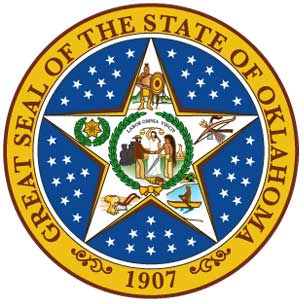 VOCA Grant - Periodic CertificationAgency Name:       	Federal Award or Subgrant Number:      CertificationThe person whose signature appears below hereby certifies for the period of      (mm/dd/yy) through       (mm/dd/yy),       (employee name) worked solely on the above  award or subgrant with salary and wages 100% supported by the federal award or subgrant number listed above.   Employee Signature    ______________________	Date ______________orSupervisor Signature   ______________________	Date ______________This form meets the requirements of Title 2 Code of Federal Regulations (CFR) Part 225, Cost Principals for State, Local, and Indian Tribal Governments, Appendix B, Selected Items of Costs, for documenting time and effort reporting.  Periodic Certifications must be signed and filed after each six month period of employment.  One form is required for each 100% VOCA funded employee.      After completion of each form, please upload into OKGrants for the Subgrant Number listed above.